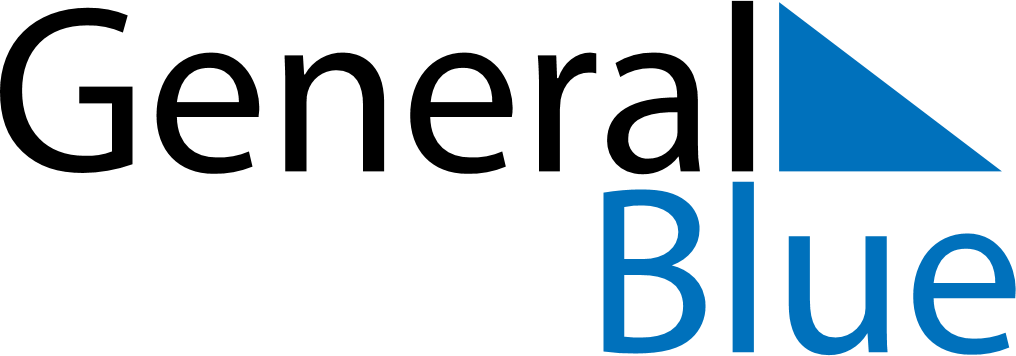 September 2024September 2024September 2024September 2024BeninBeninBeninSundayMondayTuesdayWednesdayThursdayFridayFridaySaturday12345667891011121313141516171819202021Birthday of Muhammad (Mawlid)22232425262727282930